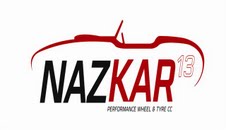 Mag wheels available 
- May 2013 
15” & 16” Wheels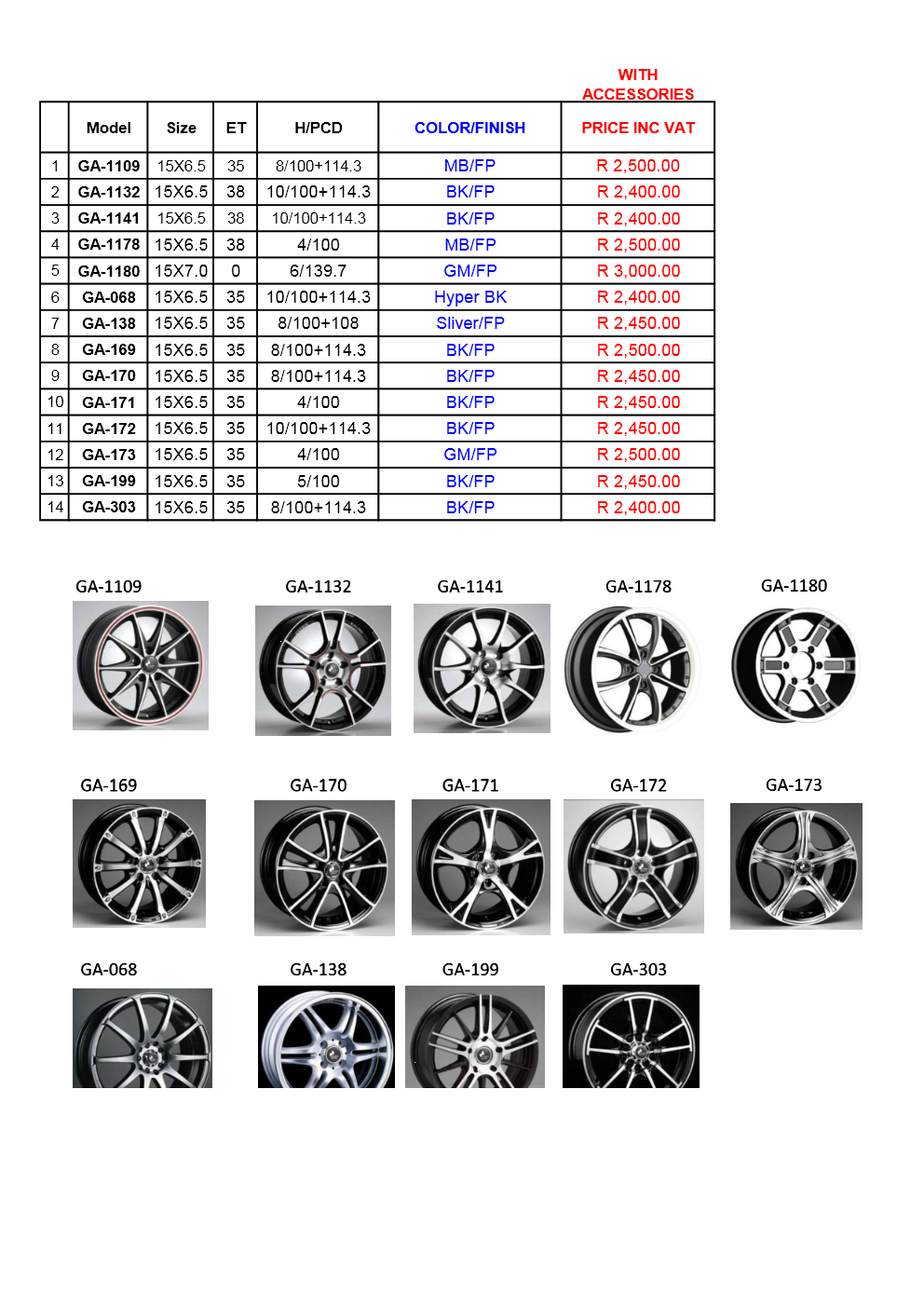        EMR 521		EMR 522	QS20F		QS20F	QS5037S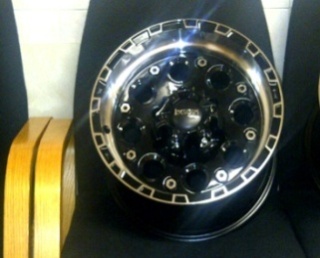 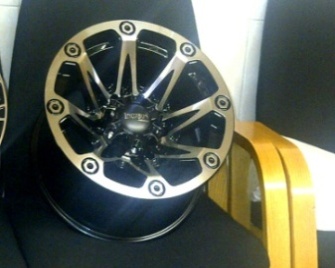 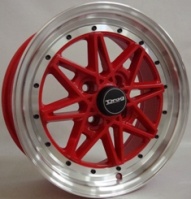 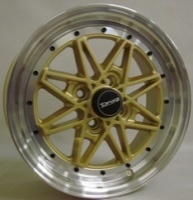 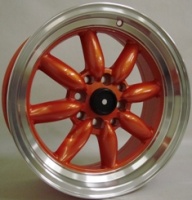         QS5037S	QS5037S	QS5612	QS028B	QS028R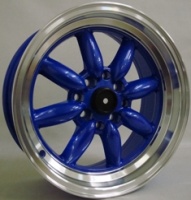 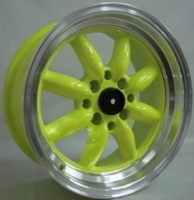 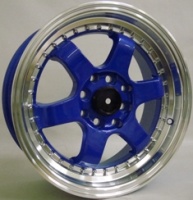 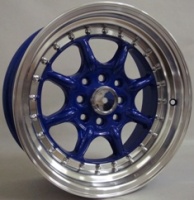 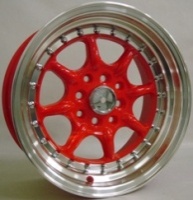 	QS5037F	QS5037F	QS5037F	309	308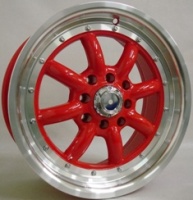 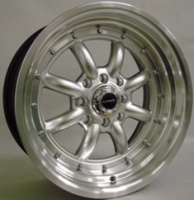 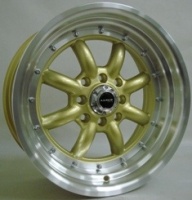 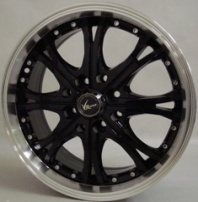 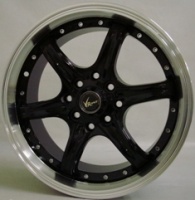            CWS679SG		CWS679S	CWS679BG	 CWS779S	CWS779R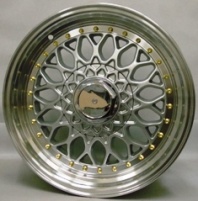 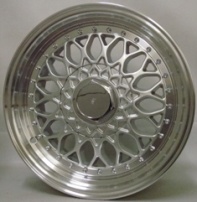 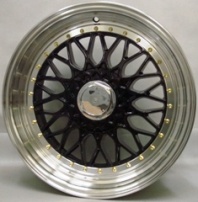 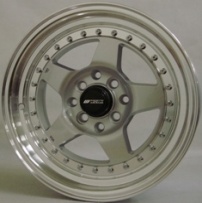 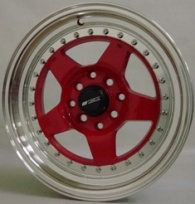          CWS779W	CWS679R	CWS501B	IM199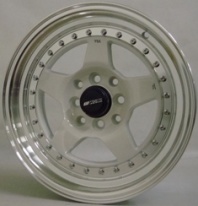 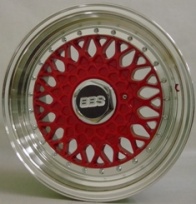 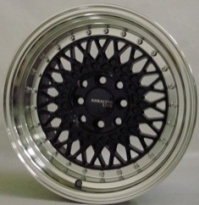 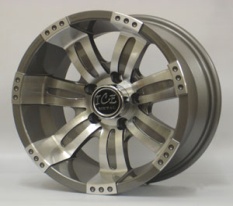 16” - 138	  16”-CWS806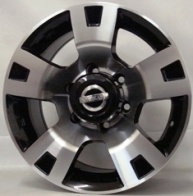 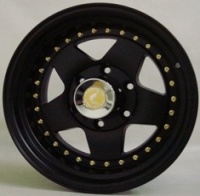 All 15” wheel combo’s supplied with a set of 195/50/15” Tyres (Other Tyre options available at added fee.)17” Wheels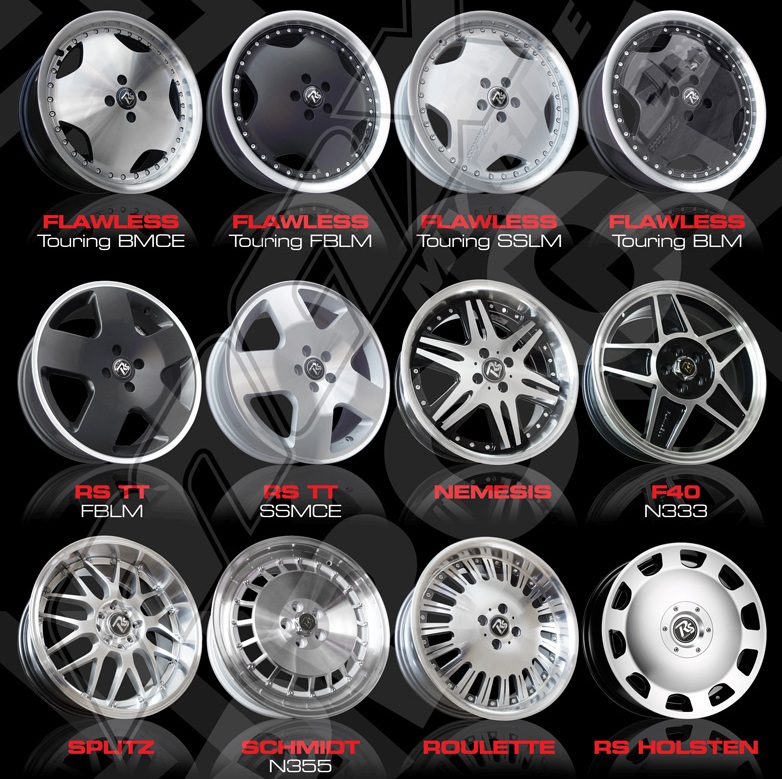 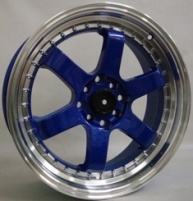 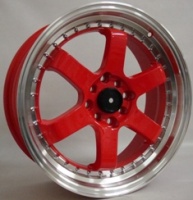 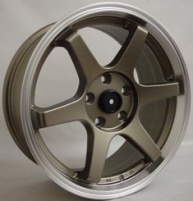 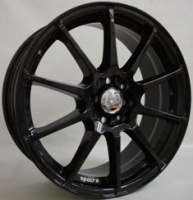 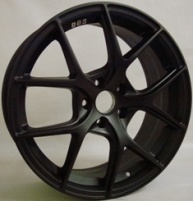 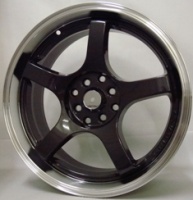      QS7612                     QS7612	        QSTE37	      QS021S	 QS7022	QSTC3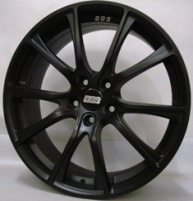 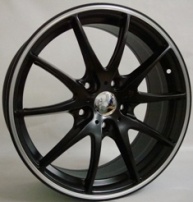 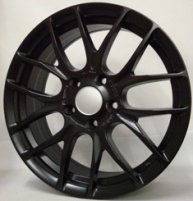 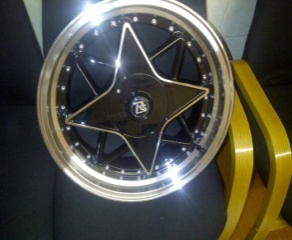 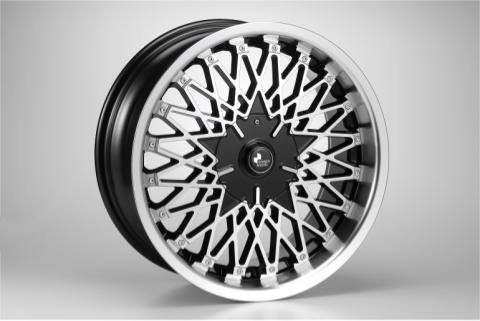 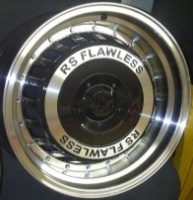       QS7030	QSG25	QS7023	GA1205	GA1204	R50 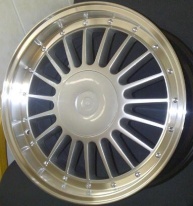 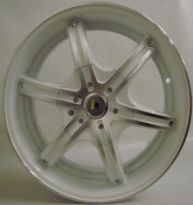 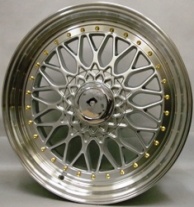 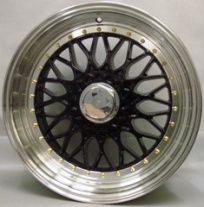 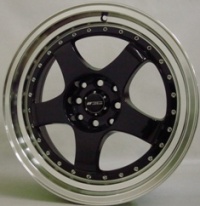 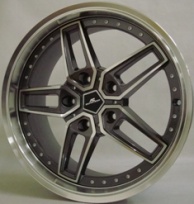         Alpina	       906	CWS679SG	         CWS679BG	  CWS579	319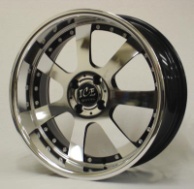 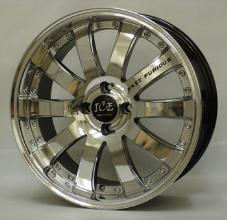 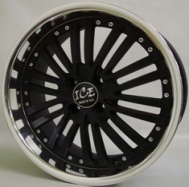 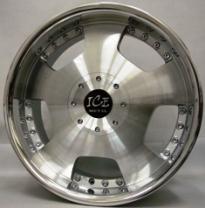 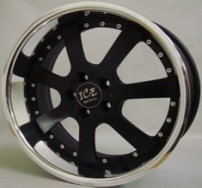 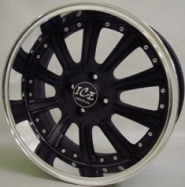         IM175S	 IM195                       IM216	IM210	  IM175B	IM225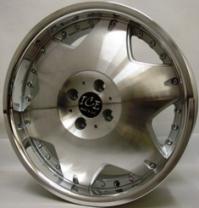 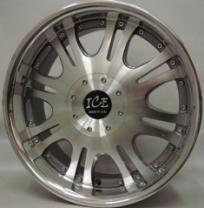 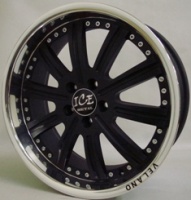        IM135 	IM173                      IM226 					All 17” wheel combo’s supplied with a set of 205/40/17” Tyres (Other Tyre options available at added fee.)18” Wheel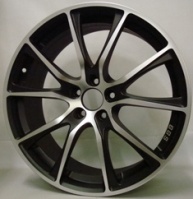 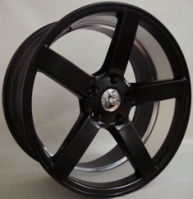 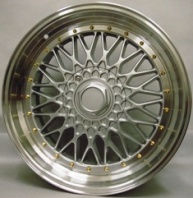 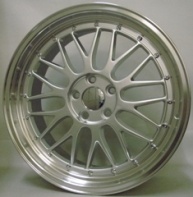 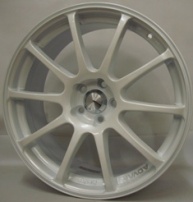 QS8022		QS8033		VOSSEN	    	CWS679	            901 BBS LM 	QS833	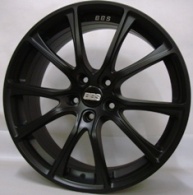 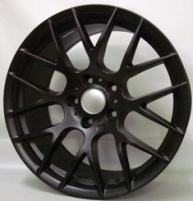 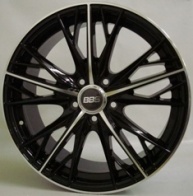 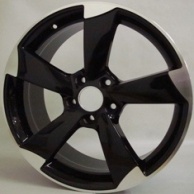 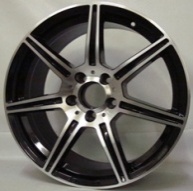 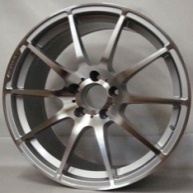     QS8030	R196	480	R217	225	1127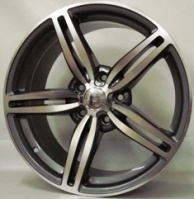 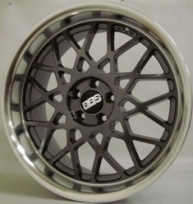 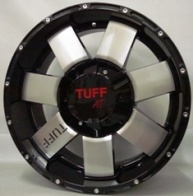          305	  CWS336	     711All 18” wheel combo’s supplied with a set of 225/40/18” Tyres / Staggered sets (N&W) supplied with 245/40/18” Tyres for rears. 5x120PCD staggered suppiedd with 255/35/18” Tyres (Other Tyre options available at added fee.)19” Wheel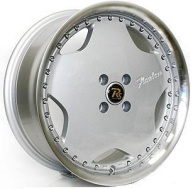 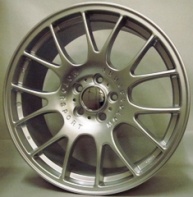 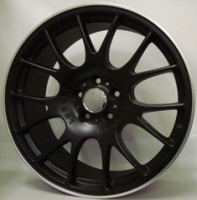 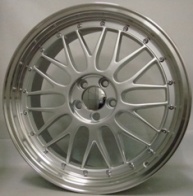 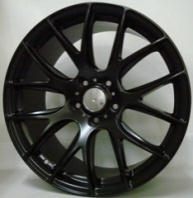       EMR460	 908	 908	  901 	  QS710All 19” wheel combo’s supplied with a set of 235/35/19” Tyres / Staggered sets supplied with 265/30/19” Tyres for rears. (Other Tyre options available at added fee.)20” & 22” Wheel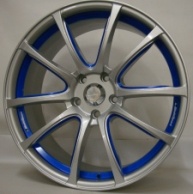 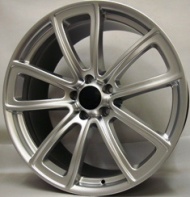 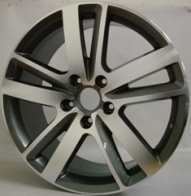 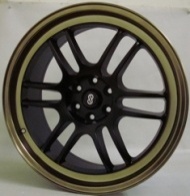 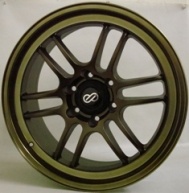       CWS306		    QS021		     921		 R283		RPF1	           RPF516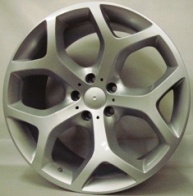 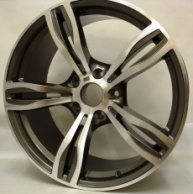 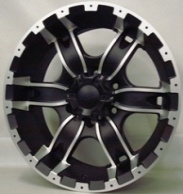 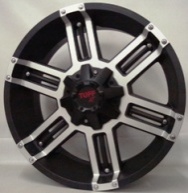 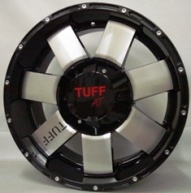 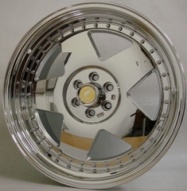       332	957	307	609	711	CWS806CR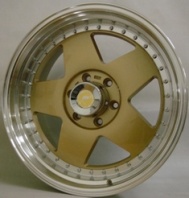       CWS806G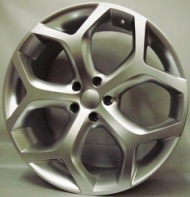 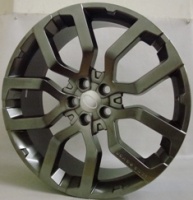        R185-22”	R214-22”Please contact us for Various tyre options.*- For Security reasons, Please note that an order must be placed first prior to any collections & also that we do require a 50% EFT Transfer on the total amount as a deposit before we continue with any order. The balance can be paid upon collection. An Added fee will be charged on collections or delivery for any cash deposits made into our account. No tyres will be available without the above being adhered to.NAZ KAR 13 Performance Wheel & Tyre CCCC – 2007/065003/23Wholesale Tyres Direct to Public.Cell – +27 (0)81 337 0022 / +27 (0)76 962 9786 Fax – +27 (0)86 564 3194	Email : Nazkar13@gmail.com www.nazkar13.co.zaFacebook – Naz Kar 13 Performance Wheel & Tyre CCThe Direct, Cheaper & Safer Tyre Supplier!(Please feel free to enquire, about any tyre you may require.)MODELSizePCD & OffsetColour FinishWheel PriceCombo PriceGA 06815  /  6.5J5x100 / 5x114 (Multi PCD ) - 35Hyper BlackR2650 per setR4650 per setGA 13815  /  6.5J4x100 / 4x108 (Multi PCD) - 35Silver / polished lipR2700 Per setR4700 per setGA 16915  /  6.5J4x100 / 4x114 (Multi PCD) - 35Black / polished faceR2750 Per setR4750 per setGA 17015  /  6.5J4x100 / 4x114 (Multi PCD) - 35Black / polished faceR2700 Per setR4700 per setGA 17115  /  6.5J4x100 PCD - 35Black / polished faceR2700 Per setR4700 per setGA 17215  /  6.5J5x100 / 5x114 (Multi PCD ) - 35Black / polished faceR2700 Per setR4700 per setGA 17315  /  6.5J4x100 PCD - 35Gunmetal / polish faceR2700 Per setR4700 per setGA 19915  /  6.5J5x100 PCD - 35Black / polished faceR2700 Per setR4700 per setGA 30315  /  6.5J4x100 / 4x114 (Multi PCD) - 35Black / polished faceR2650 Per setR4650 per setGA 110915  /  6.5J4x100 / 4x114 (Multi PCD) - 35Matt Black / Polished FaceR2750 Per setR4750 per setGA 113215  /  6.5J5x100 / 5x114 (Multi PCD ) - 38Black / polished faceR2650 Per setR4650 per setGA 114115  /  6.5J5x100 / 5x114 (Multi PCD ) - 38Black / polished faceR2650 Per setR4650 per setGA 117815 /  6.5J4x100 PCD - 35Matt Black / Polished FaceR2750 Per setR4750 per setGA 118015 / 7J6x139 – 0Gunmetal / polish faceR3400 Per set/EMR 52115 / 7J 6x139 – 0Black with polish silverR3800 Per set/EMR 52215 / 7J6x139 – 0Black with polish silverR3800 Per set/QS20F15 / 7J4x100 / 4x114 - 38Red / Gold – Polished DishR3100 Per SetR5100 Per SetQS5037S15 / 7J4x100 / 4x114 (Multi PCD) - 20Orange/ Blue / YellowR3100 Per SetR5100 Per SetQS561215 / 7J4x100 / 4x114 (Multi PCD) - 30Blue – Polished DishR3100 Per SetR5100 Per SetQS028 15 / 7J4x100 / 4x114 (Multi PCD) - 20Blue / Red – Polished DishR3100 Per SetR5100 Per SetQS5037F15 / 7J4x100 / 4x114 (Multi PCD) - 38Silver / Red – Polished DishR3100 Per SetR5100 Per SetQS5037F15 / 7J4x100 / 4x114 (Multi PCD) - 20Gold – Polished DishR3100 Per SetR5100 Per Set30915 /6.5J4x100 / 4x114 (Multi PCD) - 38Black with polish silverR3000 Per SetR5000 Per Set30815 /6.5J4x100 / 4x114 (Multi PCD) - 38Black with polish silverR3000 Per SetR5000 Per SetCWS679SG15 / 7J4x100 / 4x114 (Multi PCD) - 35Silver - polish & gold studsR3400 Per SetR5350 Per SetCWS679S15 / 7J4x100 / 4x114 (Multi PCD) - 35Silver - Polished DishR3350 Per SetR5300 Per SetCWS679BG15 / 7J4x100 / 4x114 (Multi PCD) - 35Black - polish & gold studsR3400 Per SetR5350 Per SetCWS779S15 / 7J4x100 / 4x114 (Multi PCD) - 35Silver - Polished DishR3350 Per SetR5300 Per SetCWS779R15 / 7J4x100 / 4x114 (Multi PCD) - 35Red - Polished DishR3350 Per SetR5300 Per SetCWS779W15 / 7J4x100 / 4x114 (Multi PCD) - 35Silver - Polished DishR3350 Per SetR5300 Per SetCWS679SG15 / 8J4x100 / 4x114 (Multi PCD) - 35Red - Polished DishR3500 Per SetR5400 Per SetCWS501B15 / 8J4x100 / 4x114 (Multi PCD) - 20Black - Polished DishR3500 Per SetR5400 Per SetCWS501R15 / 8J4x100 / 4x114 (Multi PCD) - 20Red - Polished DishR3500 Per SetR5400 Per SetIM19915/7J6x139.7 SilverR3400 Per Set/13816 / 8.5J6x139.7 – 20SilverR4300 Per Set/CWS80616 / 8.5J6x139.7 – 0Black with gold studsR4500 Per Set/MODELSizePCD & OffsetColour FinishWheel PriceCombo PriceN333 – F4017 / 7J4x100 / 5x100 - 35Black - Polished faceR3000 per setR5300 per setN355 – Schmidt17 / 7J4x100 / 5x100 - 35Silver - Polished DishR3000 per setR5300 per setW945 – Roulette17 / 7J4x100 / 5x100 - 40Silver - Polish Dish (N&W)R4450 per setR6700 per setW938 - Splitz17 / 7J4x100/114 / 5x100/114 - 40Silver / Black - Polish Dish (N&W)R4450 per setR6700 per setNemesis17 / 7J4x100/114 / 5x100/114 - 35Silver - Polish Lip (N&W)R4450 per setR6700 per setGA1202 -Holsten17 / 7J4x100/114 / 5x100/114 - 35Silver R4350 per setR6600 per setEMR460-Flawless17 / 7J4x100 / 5x100 - 35Full Machine / Silver / Matt Black / Black GlossR4350 per setR6600 per setEMR461-RS TT17 / 7J4x100 / 5x100 - 35Full Machine / Black GlossR4350 per setR6600 per setQS761217 / 7J4x100/114 - 33Blue / Red – Polished DishR4250 per setR6500 per setQSTE3717/7.5J5x114 - 35Bronzed Grey – Polished DishR4250 per setR6500 per setQS021S17 / 7J4x100/114 – 40BlackR4250 per setR6500 per setQS702217 / 7J5x100 - 40BlackR4250 per setR6500 per setQSTC317/7.5J4x100/114 – 38Black – Polished DishR4250 per setR6500 per setQS703017 / 7J5x114 - 40BlackR4250 per setR6500 per setQSG2517 / 7J5x114 - 38Black – Silver LipR4250 per setR6500 per setQS702317 / 7J5x114 - 40BlackR4250 per setR6500 per setGA1205 - Ninja 17/ 7J4x100/114 / 5x100/114 - 35Black - Polish Lip R4350 per setR6600 per setGA1204-Samurai17/7J/7.5J4x100/114 / 5x100/114 – 35 /30 Black - Polish Lip (N&W)R4350 per setR6600 per setR5017” / 7J4x100/114 / 5x100/114 - 35Black & Silver - Polish Lip R4600 per setR6800 per setALPINA17/7J/7.5J4x100/114 / 5x100/114 – 35 /30 Silver – Polished Lips (N&W)R4600 per setR6800 per set906 17 / 7J4x100/114 – 40White with silver edgesR4250 per setR6500 per setCWS679SG17/7.5J/8.5J4x100 / 5x100- 35/29 Silver - polish & gold studs (N&W)R4600 per setR6800 per setCWS679SG17/7.5J/8.5J4x100 / 5x100- 35/29 Silver - polish & gold studs (N&W)R4600 per setR6800 per set  CWS57917/7.5J4x100/114 – 40Black – Polished DishR4450 per setR6700 per set31918/8J5x120 – 35Silver & Grey – Polished LipR4800 per set/IM175S17/7.5J4x100Full Polished (N&W)R4350 per setR6600 per setIM19517/7.5J4x100Full Polished (N&W)R4350 per setR6600 per setIM21617/7.5J4x100Black – Polished Lip (N&W)R4350 per setR6600 per setIM21017/7.5J4x100/108/114Silver – Polished Lip (N&W)R4350 per setR6600 per setIM175B17/7.5J5x100Black – Polished Lip (N&W)R4350 per setR6600 per setIM22517/7.5J4x100Black – Polished Lip (N&W)R4350 per setR6600 per setIM13517/7.5J4x100Silver – Polished LipR4350 per setR6600 per setIM17317/ 7.5J4x100/114 - 33Silver – Polished Lip (N&W)R4350 per setR6600 per setIM226 17/7.5J5x100Black – Polished Lip (N&W)R4350 per setR6600 per setQS802218” / 8J5x114 - 40BlackR5550 per setR8650 per setQS803318” / 8J5x100 - 45Silver – Black InnerR5550 per setR8650 per setVOSSEN18/8J/9J5x114 – 38/ 5x114 - 40Black - Polish Dish (N&W)R6200 per set  R9800 per setCWS67918 / 8.5J5x100/5x114 – 35Silver – Polished DishR6000 per setR9200 per set901 BBS LM18/8J/9J5x100 – 35 / 2 step dishSilver – Polished Dish (N&W) R6000 per setR9650 per set901 BBS LM18/8J/9J5x120 – 35 / 40 - 2 step dishSilver – Polished Dish (N&W) R6000 per setR9650 per setQS83318 / 8J5x100 - 40Silver – Black InnerR5550 per setR8650 per setQS803018 / 8J5x108 - 40BlackR5550 per setR8650 per setR19618/8J/9J5x120 – 35 / 5x120 / 40 Black  (N&W)R5550 per setR9200 per set48018 / 8J5x112 – 40Black & SilverR5550 per setR8650 per setR21718 / 8J5x112 – 45Black & SilverR6000 per setR9000 per set22518/8J/9J5x112 – 40Silver – Black Inner (N&W)R6000 per setR9650 per set112718/8J/9J5x112 – 35Silver (N&W)R6000 per setR9650 per set30518 / 8.5J5x120 – 35SilverR6000 per setR9200 per setCWS33618 / 8.5J5x100 - 35Silver / Grey – Polished LipR6000 per setR9200 per set71118 / 8.5J6x139.7 – 20Silver & BlackR6800 per set/EMR460-Flawless19” / 8J5x112 / 5x120 - 38Silver polished lipR5500 per setR9400 per set908 BBS M/sport19”/8.5J5x112 - 45Silver or Black R6700 per setR10750 per set901 BBS LM19”/8.5/9.5J5x112 – 45 / 2 step dishSilver polished lip (N&W)R6700 per setR11300 per setQS71019”/8.5/9.5J5x120 – 35 / 40BlackR6700 per setR11300 per setCWS 30620 /8.5/10J5x120 – 38 / 2 step dishSilver polished lip (N&W)R7250 per set/CWS 30620/8.5/10J5x120 – 18 &25 / 2 step dishSilver polished lip (N&W)R7250 per set/QS02120 / 8.5J5x120 – 35Silver R7250 per set/92120/9.5J5x112 – 35SilverR7250 per set/R28320 /9J5x130 – 60SilverR8250 per set/RPF120 /9J6x114.3 - 30Black Center with Gold LipR8250 per set/RPF120 /9J6x139.7 - 30Black Center with Gold LipR8250 per set/33220/9.5J/11J5x120 – 45 / 30SilverR8250 per set/95720/8.5/9.5J5x120 – 37SilverR8250 per set/30720/9J6x139.7 - 15Black with SilverR9500 per set/60920/9J6x139.7 - 20Black with SilverR9500 per set/71120/9J6x139.7 - 20Black with SilverR9500 per set/CWS806CR20/9J6x114.3 / 6x139.7 - 20Chrome with Polished LipR11000 per set/CWS806G20/9J6x139.7 - 20Gold with Polished LipR11000 per set/R18522 / 10J5x120 – 35SilverR9000 per set/R21422 / 10J5x120 – 35SilverR9500 per set/